ВВЕДЕН ЛИМИТ БЕСПЛАТНЫХ ПЕРЕВОДОВ ГРАЖДАН МЕЖДУ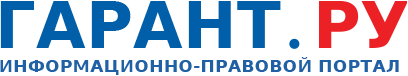 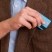 СВОИМИ СЧЕТАМИ В РАЗНЫХ БАНКАХИСТЕКАЕТ СРОК ПОДАЧИ ЗАЯВЛЕНИЙ ДЛЯ УЧАСТИЯ В ДОПОЛНИТЕЛЬНОМ ПЕРИОДЕ ГИА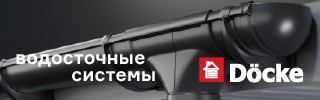 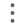 Продукты и услуги	Информационно-правовое обеспечение	ПРАЙМ	Документы ленты ПРАЙМ	Распоряжение Правительства РФ от 5 октября 2022 г. № 2913-р О распределении по субъектам РФ квоты на выдачу иностранным гражданам и лицам без гражданства разрешений на временное проживание в РФ на 2023 г.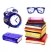  Обзор документа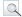 Распоряжение Правительства РФ от 5 октября 2022 г. № 2913-р О распределении по субъектам РФ квоты на выдачу иностранным гражданам и лицам без гражданства разрешений на временноепроживание в РФ на 2023 г.10 октября 2022Распоряжение Правительства РФ от 5 октября 2022 г. № 2913-рУстановить на 2023 год:квоту на выдачу иностранным гражданам и лицам без гражданства 13535 разрешений на временное проживание в Российской Федерации с распределением по субъектам Российской Федерации согласно приложению;резерв квоты Российской Федерации на выдачу иностранным гражданам и лицам без гражданства 4060 разрешений на временное проживание в Российской Федерации.Председатель Правительства М. Мишустин Российской ФедерацииПРИЛОЖЕНИЕк распоряжению Правительства Российской Федерацииот 5 октября 2022 г. N 2913-рРаспределениепо субъектам Российской Федерации квоты на выдачу иностранным гражданам и лицам без гражданства разрешений на временное проживание в Российской Федерации на 2023 год(штук)Наименование субъекта Российской Федерации Количество разрешений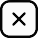 Квота на выдачу в 2023 г. иностранцам разрешений на временное проживание в России составит 13 535 штук, резерв квоты - 4 060 шт. Приведено распределение квоты по регионам.Для просмотра актуального текста документа и получения полной информации о вступлении в силу, изменениях и порядке применения документа, воспользуйтесь поиском в Интернет- версии системы ГАРАНТ: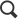 